6335DISCUSSION niveau NIl berätta vad du skall göra i helgenberätta vad du skall göra i kvällberätta vad du har att göra i skolan under nästa veckaracontez une journée ordinaire pour toi ; tu te réveilles à quelle heure etc........chez quelqu’un que tu aimes, que regardes tu en premier ?physiquement, quelle est la partie du corps la plus importante ?berätta en rolig historia på franska !räkna upp 15 olika djur på franskabeskriv något i klassrummetbeskriv exakt vad du har på dig idag ; klädesplagg och färg berätta en rolig historia på franska !intervjua kompisen som är en känd stjärna ; ställ så många viktiga frågor du kantala om hur man kommer från detta klassrum till biblioteketberätta lite om påsken på franskaräkna upp 15 olika länder på franskabeskriv något i klassrummet berätta hur ditt rum ser ut vad gör dig förbannad ? förklara ! qu’est-ce qui te fâche ? pourquoi ?berätta en rolig historia på franska !berätta om Vasaloppet på franskadu och ditt körkort ; le meilleur film que tu as vu ; racontez l’histoire !le film le plus nul que tu as vu ; racontez l’histoirele film le plus idiot que tu as vu ; racontez l’histoiresi j’étais un fruit, je serais....................parce que.......................si j’étais un insecte, je serais....................parce que.......................si j’étais un légume, je serais....................parce que.......................racontez quelque chose qui s’est passé ces derniers jours (peut-être à l’aide d’un journal)racontez quelque chose qui s’est passé ces derniers jours (peut-être à l’aide d’un journal)racontez quelque chose qui s’est passé ces derniers jours (peut-être à l’aide d’un journal)intervjua kompisen som är en känd stjärna ; ställ så många viktiga frågor du kanbeskriv något i klassrummetberätta lite om Sverige för en fransman räkna upp 15 olika yrken på franska !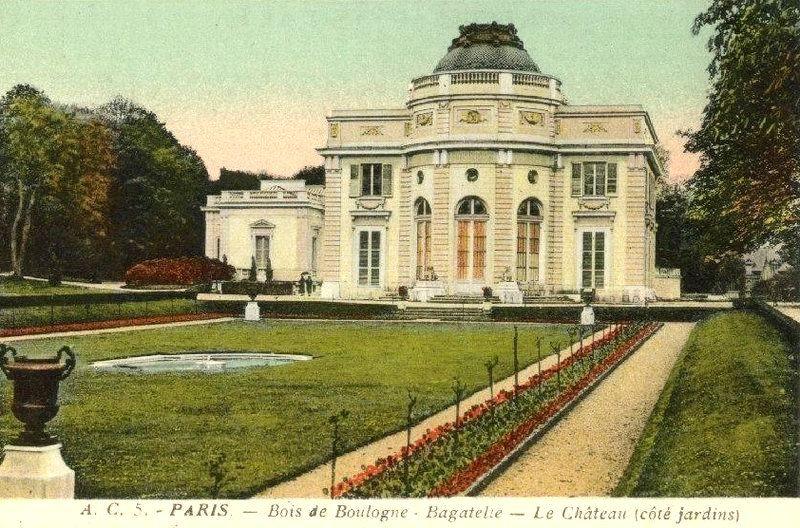 